MEETING MINUTES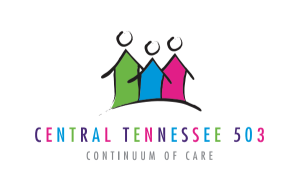 Attendees: Attendees: Attendees: Attendees: Dawn TaylorRae SanchezBrooke Osborne          Kimberly PoffDaniel MooreDonald MayJayson Karst               Cindy WaltonJohn SandersKevin RiggsLinda Crockett             Phyllis ViltzLindsi GreenPhyllis ViltzSally Phillips                Kathleen SSherri AllenTeresa PrinzoValarie GuzmanVhatvhharric3Katrina BussellTena    Payne                        Tara BLocation:  ZoomLocation:  ZoomLocation:  ZoomLocation:  ZoomDate:           11-17-2022                                                                                    Time:  11amDate:           11-17-2022                                                                                    Time:  11amDate:           11-17-2022                                                                                    Time:  11amDate:           11-17-2022                                                                                    Time:  11amFacilitator:  Rae Sanchez , Jayson Karst, Deb Little Facilitator:  Rae Sanchez , Jayson Karst, Deb Little Facilitator:  Rae Sanchez , Jayson Karst, Deb Little Facilitator:  Rae Sanchez , Jayson Karst, Deb Little outlines: a)	All NOFO’s in on timeb)	PIT count updates c)	TFC- Who, What, Howd)	Monitoring	3.	CE Training dates 					4.	PIT count Strategies				5.	Committeesa.	Committee update					6.	United Way Conference 				7.	Discussion8.	PIT COUNT a)	All NOFO’s in on timeb)	PIT count updates c)	TFC- Who, What, Howd)	Monitoring	3.	CE Training dates 					4.	PIT count Strategies				5.	Committeesa.	Committee update					6.	United Way Conference 				7.	Discussion8.	PIT COUNT a)	All NOFO’s in on timeb)	PIT count updates c)	TFC- Who, What, Howd)	Monitoring	3.	CE Training dates 					4.	PIT count Strategies				5.	Committeesa.	Committee update					6.	United Way Conference 				7.	Discussion8.	PIT COUNTDiscussion:Rae Discussed about NOFO successfully being uploaded.  Then discussed training for coordinated entry project.  Tn503 are fully funded for our CE project.  Tn503 has time to start this training. COC Discussed the upcoming PIT and settled on the January 27 date to execute the PIT count.  Then Rae discussed the United Way initiative called the Family Collective.The UW would like to be involved with the COC closely and partner with several agencies within the COC to make family homelessness hit the HUD initiative functional zero point. Rae explained that functional zero is when a homeless person enters the system but has an immediate plan for housing. So that no one is literally homeless more than 30 days.Rae then discussed monitoring strategies and how they would effect each agency going forward. Monitoring will be conducted by MISI HMIS provider. Rae explained briefly some HUD regs that included the privacy of a computer space.Jayson Karst spoke as the PIT count coordinator for this year. However, he informed the COC that he would be taking a larger position within his company and would not likely have time to take on the full PIT count. He asked for someone that could help or possibly take over the count going forward.Rae discussed PIT Count Committee and encouraged people to join the committee for next year.The next meeting will be January 19th and we hope that would be an in person meeting.  Rae will send out the minutes and requested we do an email vote so we do not have do it at the meeting and can focus on the meeting topics for that meeting. John Moved to adjourned the meeting.  Seconded by Kevin.  The meeting was adjourned at 11:46.Rae Discussed about NOFO successfully being uploaded.  Then discussed training for coordinated entry project.  Tn503 are fully funded for our CE project.  Tn503 has time to start this training. COC Discussed the upcoming PIT and settled on the January 27 date to execute the PIT count.  Then Rae discussed the United Way initiative called the Family Collective.The UW would like to be involved with the COC closely and partner with several agencies within the COC to make family homelessness hit the HUD initiative functional zero point. Rae explained that functional zero is when a homeless person enters the system but has an immediate plan for housing. So that no one is literally homeless more than 30 days.Rae then discussed monitoring strategies and how they would effect each agency going forward. Monitoring will be conducted by MISI HMIS provider. Rae explained briefly some HUD regs that included the privacy of a computer space.Jayson Karst spoke as the PIT count coordinator for this year. However, he informed the COC that he would be taking a larger position within his company and would not likely have time to take on the full PIT count. He asked for someone that could help or possibly take over the count going forward.Rae discussed PIT Count Committee and encouraged people to join the committee for next year.The next meeting will be January 19th and we hope that would be an in person meeting.  Rae will send out the minutes and requested we do an email vote so we do not have do it at the meeting and can focus on the meeting topics for that meeting. John Moved to adjourned the meeting.  Seconded by Kevin.  The meeting was adjourned at 11:46.Rae Discussed about NOFO successfully being uploaded.  Then discussed training for coordinated entry project.  Tn503 are fully funded for our CE project.  Tn503 has time to start this training. COC Discussed the upcoming PIT and settled on the January 27 date to execute the PIT count.  Then Rae discussed the United Way initiative called the Family Collective.The UW would like to be involved with the COC closely and partner with several agencies within the COC to make family homelessness hit the HUD initiative functional zero point. Rae explained that functional zero is when a homeless person enters the system but has an immediate plan for housing. So that no one is literally homeless more than 30 days.Rae then discussed monitoring strategies and how they would effect each agency going forward. Monitoring will be conducted by MISI HMIS provider. Rae explained briefly some HUD regs that included the privacy of a computer space.Jayson Karst spoke as the PIT count coordinator for this year. However, he informed the COC that he would be taking a larger position within his company and would not likely have time to take on the full PIT count. He asked for someone that could help or possibly take over the count going forward.Rae discussed PIT Count Committee and encouraged people to join the committee for next year.The next meeting will be January 19th and we hope that would be an in person meeting.  Rae will send out the minutes and requested we do an email vote so we do not have do it at the meeting and can focus on the meeting topics for that meeting. John Moved to adjourned the meeting.  Seconded by Kevin.  The meeting was adjourned at 11:46.Next Scheduled MeetingJanuary 19, 2023January 19, 2023January 19, 2023